Kriteeriumid jagunevad:· kohustuslikud kriteeriumid: täitmiseks kõigis Green Key atraktsioonides; · soovituslikud kriteeriumid: ettevõte täidab igal aastal osa soovituslikest kriteeriumitest; Soovituslikud kriteeriumid Ettevõtetel on vajalik igal aastal täita mõned soovituslikud kriteeriumid (välja arvatud uued liikmed esimesel aastal): Kohapealne ülevaatus ehk audit Tunnustus antakse ettevõttele üheks aastaks. Kohapealne ülevaatus toimub esmasel taotlemisel ning uue tunnustuse taotlemisel, teisel aastal. Edaspidi toimub kohapealne ülevaatus uue tunnustuse taotlemisel igal kolmandal aastal. Vahepealsetele aastatel toimub märgise uuendamine digitaalselt.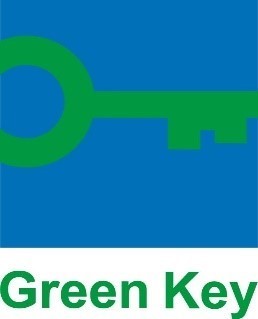 AITÄH, ET OLED ROHELISE TEE VALINUD!AastaSoovituslike kriteeriumite arv1023568111+1KESKKONNAJUHTIMINEKESKKONNAJUHTIMINEKESKKONNAJUHTIMINEKESKKONNAJUHTIMINE1.1Ettevõttes on määratud keskkonnaalase töö eest vastutaja ehk keskkonnajuht.Keskkonnajuhi ülesanded hõlmavad järgmist:Juhtkonna, töötajate, tarnijate ja Green Key riiklike/rahvusvaheliste esindajate kontaktisik kõikides keskkonnaalastes/jätkusuutlikkuse küsimustes;Vastutab teiste töötajate juhendamise ja toetamise eest seoses keskkonnaalaste küsimustega;Vastutab keskkonnaalase teabe kogumise, haldamise ja ajakohastamise eest koristamise, jäätmete ning gaasi, vee ja elektri tõhusa kasutamise eest;Vastutab ettevõtte keskkonnapoliitika ja tegevuskava väljatöötamise ja elluviimise eest.Auditi ehk ülevaatuse läbiviimisel osaleb keskkonnajuht ning annab ülevaate ettevõtte vastavusest Green Key kriteeriumitele.1.2Ettevõte on kehtestanud keskkonnapoliitika. Keskkonnapoliitika on kõigile kättesaadav, avalik dokument, mis on ettevõtte keskkonnategevuse aluseks. Ettevõte püstitab kindlad eesmärgid, mis teatud ajaperioodi möödumisel täidetakse.Eelistatult arendatakse keskkonnapoliitika välja koostöös töötajatega ning koostatakse sellisel viisil, et see hõlmab nii juhtkonna kui ka töötajate panust.Taotlemise käigus esitab ettevõte dokumendi keskkonnapoliitika kohta.1.3Ettevõte on sõnastanud keskkonnaalased eesmärgid ja koostanud tegevuskava keskkonnategevuse parandamiseks (uuendatakse igal aastal).Eesmärgid ja aastane tegevuskava kajastavad konkreetset tegevust seoses keskkonnapoliitika täitmisega ja hõlmavad konkreetseid eesmärke, mis tuleb täita lähima 1–3 aasta jooksul, ning aastast tegevuskava selle kohta, kuidas saavutada kavandatud eesmärgid tuleval aastal. Eeldatakse, et ettevõte sõnastab vähemalt kolm tegevuspunkti. Eesmärkide ja tegevuskava koostamisel on tungivalt soovitatav kasutada eeskujuna Green Key kriteeriume. Auditi käigus veendutakse järgmise aasta eesmärkide ja tegevuskava olemasolus ja nende sisus, samuti nende kättesaadavuses ettevõtte töötajatele. Kui ettevõttel on Green Key olnud üle ühe aasta, toimub ka eelneva aasta eesmärkide ja tegevuskava hindamine. Juhul kui mõnda kavandatud tegevust ei ole läbi viidud, toimub arutelu teemal, miks taotleja tegevuskoht ei olnud võimeline kavandatud tegevust õigeaegselt läbi viima.Taotlemise käigus esitab ettevõte dokumendi tegevuskava kohta. Auditi käigus veendutakse, et eesmärgid ja tegevuskava on kättesaadavad ettevõtte töötajatele.Kui ettevõttel on Green Key olnud üle ühe aasta, toimub ka auditi läbiviimisel eelneva aasta eesmärkide ja tegevuskava hindamine. Juhul kui mõnda kavandatud tegevust ei ole läbi viidud, toimub arutelu teemal, miks taotleja ei olnud võimeline kavandatud tegevust õigeaegselt läbi viima.1.4Ettevõte on koostanud Green Key kausta, kus hoida ja säilitada Green Key’d puudutavaid dokumente. Green Key kaust võib olla nii füüsiline kaust, mis sisaldab erinevate dokumentide paberkoopiaid, kui ka elektrooniline kaust, kus dokumendid on asetatud eraldi kaustadesse (nt osana ettevõtte sisevõrgust). Auditeerimise käigus esitab ettevõte Green Key kausta.1.5Keskkonnajuht tagab, et Green Key kriteeriumid vaadatakse üle igal aastal.Vastavus käesolevale kriteeriumile on asjakohane üksnes juhul, kui ettevõte taotleb uuesti Green Key märgist. Keskkonnajuht pöörab erilist tähelepanu pärast viimast ülevaatust tehtud muudatustele kohustuslikes või soovituslikes kriteeriumides. Kui keskkonnajuht avaldab soovi Green Key uuendamisele, siis kujutab see endast samaaegselt kinnitust, et Green Key kriteeriumide aastane ülevaatus on tagatud ja Keskkonnajuht kinnitab vastavust kõikidele kohustuslikele kriteeriumidele. Auditi käigus selgitatakse, kuidas tagatakse igaaastane kriteeriumite ülevaatus.1.6Ettevõte teeb aktiivset koostööd keskkonnaküsimustega tegelevate huvirühmade ja organisatsioonidega.Selle kriteeriumiga keskendutakse peamiselt koostööle keskkonnalastes küsimustes, kuid see võib olla seotud ka sotsiaalsete, kultuuriliste, majanduslike, kvaliteedi, tervishoiu ja ohutusega seotud teemadega.Auditeerimisel selgitab ettevõte, milliste huvirühmade ja organisatsioonidega ettevõte koostööd teeb.1.7Soovituslik:Ettevõte mõõdab oma CO2-jalajälge CO2 mõõtmisvahendi kasutamise abil. Käesoleva kriteeriumi alusel kasutab ettevõte oma mõõdetud aastast energiahulka (ja võimalusel ka vee- ja jäätmehulka), et arvutada ettevõtte aastane CO2-jalajälg CO2-mõõtevahendi abil. Arvutust saab kasutada ettevõtte CO2-heitemäära kõikumiste perioodiliseks kontrollimiseks, eesmärgiga seda vähendada; samuti saab seda kasutada ettevõtete vahelise CO2-heitemäära võrdlemiseks (kui seda soovitakse) ja/või CO2-heitemäära tasaarvestamiseks või tasaarvestamise soodustamiseks. Pärast kõikidest ettevõtte kontrollitud allikatest pärit CO2-heitemäära arvutamist tuleb järgida koostatud/rakendatud korda, et seda vähendada. Ülejäänud heite tasaarvestus on soovitatav.Soovitame kasutada Green Key inglise keelset CO2 kalkulaatorit http://www.greenkey.global/online-hcmi/Auditeerimisel selgitab /näitab ettevõte CO2 kalkulaatori kasutamise tulemusi.PERSONALI KAASAMINEPERSONALI KAASAMINEPERSONALI KAASAMINEPERSONALI KAASAMINE2.1Juhtkond korraldab töötajatega perioodilisi kohtumisi, et teavitada neid olemasolevate ja uute keskkonnaalaste algatustega seotud teemadest. Ettevõtte juhtkond korraldab töötajatega vähemalt 1–3 kohtumist aastas, mis hõlmab keskkonnajuhtimise küsimusi (vesi, energeetika, jäätmed, koristamine, söök ja jook jne), teisi jätkusuutlikkuse küsimusi, aga ka külastajate, töötajate, tarnijate ja ümbritseva kogukonna teadlikkuse tõstmisega seotud teemasid. Töötajate kursis hoidmine olemasolevate ja uute keskkonnaalaste algatustega tagab töötajatele parema arusaamise oma rollist ning samal ajal võimaldab neil nõuetekohaselt külastajatele sellekohast teavet anda ja nende küsimustele vastata. Töötajad ei ole üksnes informeeritud keskkonnaalastest algatustest, vaid neil on ka võimalus panustada ideede ja soovituste abil. Paljudes ettevõtetes on olemas nn roheline komitee, kus on esindatud erinevate sektorite esindajad. Koosolekute kavandamisel võetakse arvesse hooajalisi töötajaid, et tagada suurim võimalik osavõtjate arv.Auditi käigus selgitab ettevõte, kuidas juhtkond hoiab töötajaid kursis keskkonnaalaste algatustega.2.2Keskkonnajuht osaleb juhtkonna koosolekutel, et tutvustada ettevõtte keskkonnaalast arengut.Ootuste kohaselt toimub aastas vähemalt 1–3 koosolekut. Auditi käigus esitatakse juhtkonna ja keskkonnajuhi vaheliselt toimunud koosolekute protokollid.2.3Keskkonnajuht ja teised töötajaskonna liikmed läbivad keskkonnaalase ja muude jätkusuutlikkuse küsimustega seotud koolituse. Koolitus hõlmab keskkonnajuhtimisega seotud küsimusi (vesi, energia, jäätmed, puhastamine, söök ja jook jne), külastajate, töötajate, tarnijate ja ümbritseva kogukonna teadlikkuse tõstmist, samuti teisi jätkusuutlikkuse teemasid, millega osutatakse sotsiaalsetele, kultuurilistele, majanduslikele, kvaliteedi, tervishoiu ja turvalisusega seotud teemadele. Samuti on võimalik koolituse ulatust laiendada, et lisada teadmisi teiste ettevõttesiseste ja ettevõtet ümbritsevate teemade kohta (nt bioloogiline mitmekesisus). Samuti on oluline, et keskkonnajuht (ja keskkonnakomitee) ja töötajaskonna liikmed korraldavad sisekoolitusi selle kohta, kuidas töötada ja saavutada ettevõttes kavandatud keskkonnaalased eesmärgid ja tegevused. Eeldatakse, et kõik ettevõtte töötajaskonna liikmed osalevad aastas vähemalt 1–3 ettevõtte korraldatud koolitusel. Auditi käigus kontrollitakse teavet organiseeritud koolituste kohta, mis hõlmavad keskkonnajuhtimist ja teadlikkuse tõstmist ning teisi jätkusuutlikkusega seotud teemasid.Auditi käigus kontrollitakse teavet organiseeritud koolituste kohta, mis hõlmavad keskkonnajuhtimist ja teadlikkuse tõstmist ning teisi jätkusuutlikkusega seotud teemasid.2.4Keskkonnajuht tagab töötajate teadlikkuse ettevõtte keskkonnaalasest tegevusest. On oluline, et keskkonnajuht informeerib töötajaid ning kaasab töötajad ettevõtte võetud keskkonnaalaste algatuste elluviimisesse. Töötajate kursis hoidmine olemasolevate ja uute keskkonnaalaste algatustega tagab töötajatele parema arusaamise oma rollist ja nende panuse mõjust ning samal ajal võimaldab neil nõuetekohaselt külastajatele sellekohast teavet anda ja nende küsimustele vastata.Töötajate teadlikkuse tõstmist seoses ettevõtte jätkusuutlikkusega saab teha ka plakatite, uudiskirjade, ettepanekute tegemise jms kaudu. Auditi käigus selgitatakse, kuidas tõstetakse töötajate teadlikkust peetud koosolekute protokollide või uudiskirjades ja plakatil oleva teabe kaudu.Auditeerimisel selgitab ettevõte, mis moel ettevõte tagab töötajate teadlikkuse keskkonnaalastest tegevustest ning kuidas töötajaid kaasatakse.2.5Koristusteeninduses teatakse ja peetakse kinni rätikute ja/või linade kasutamise korrast. Tubades on sildid, mis näitavad, et linu/rätikuid vahetatakse külastaja soovi korral. Rätikute taaskasutamise sildid paigutatakse soovitatavalt numbritoa tualetti ning linade taaskasutamise sildid soovitatavalt voodi lähedale. Lisaks sellele, et ettevõttes on kehtestatud kord, mille järgi saavad külastajad rätikuid ja linu taaskasutada, on samuti oluline, et see kord on teada ja seda järgivad ka töötajad, kes vastutatavad koristamise eest. Auditi käigus kontrollitakse, kas koristuspersonal on saanud teabe / läbinud koolituse rätikute ja/või linade kasutamise korra kohta ning kas käesolev kord on lisatud koristamise standardsesse töökorda.KÜLASTAJATE TEAVITAMINEKÜLASTAJATE TEAVITAMINEKÜLASTAJATE TEAVITAMINEKÜLASTAJATE TEAVITAMINE3.1Green Key diplom (sertifikaat) asub klientidele nähtaval kohal. Ettevõte on kohustatud sissepääsu juurde välja panema standardse Green Key tahvli ning standardse Green Key sertifikaadi. Green Key sertifikaat on varustatud märgise kehtivusega.Auditi käigus kontrollitakse, et Green Key tahvel ja Green Key sertifikaat on välja pandud. Juhul kui ettevõttele ei ole varem Green Key märgist omistatud, näidatakse ära tahvli ja sertifikaadi kavandatud asukoht sissepääsu/vastuvõtu läheduses.3.2Green Key  teabematerjalid on külastajatele nähtavad ja kättesaadavad, sh ettevõtte keskkonnapoliitika ja Green Key logo on esitatud veebilehel. Ettevõte teavitab külastajat Green Key märgisest alljärgneval viisil: · Ettevõtte keskkonnapoliitika või põhimõtted on esitatud ettevõtte kodulehel.· Green Key märgise logo on nähtav ettevõtte veebilehel.· Teabematerjal Green Key ja ettevõtte keskkonnategevuse kohta tubades infokaustades ja/või teleekraanidel. Samuti võib olla teave nähtaval kohal avalikes alades, nt. vastuvõtulauas, teleekraanidel avalikes alades jne.· Teave Green Key kohta vastuvõtulauas;· Green Key trükised külastajatele jagamiseks vastuvõtus ja/või tubades (varustab EASi turismiarenduskeskus, kohustuslik, tasuta);· Green Key reklaamtahvel hoone välisfassaadil (varustab EAS, kohustuslik, tasuta);· Green Key fassaadi-või majalipp (varustab EAS, soovistuslik, tasuta);Auditi käigus kontrollitakse, et teabematerjal Green Key kohta on numbritubades ja/või avalikes kohtades nähtav ja juurdepääsetav. Juhul kui ettevõttel ei ole varem Green Key märgist olnud, esitatakse kavandatud teabematerjal ja asukoht/asukohad.3.3Green Key ja keskkonnaga seotud teave on nähtaval ettevõtte veebilehel. Ettevõtte veebilehel on:Lühikirjeldus Green Key programmi kohta.Mainitud asjaolu, et ettevõte on pälvinud Green Key märgise.Green Key logo on õiges formaadis veebilehel esitatud.Lühikirjeldus ettevõtte keskkonnaalaste kohustuste kohta.Auditi käigus näidatakse Green Key ja keskkonnaga seotud teavet ettevõtte veebisaidil. Juhul kui ettevõttel ei ole varem Green Key märgist olnud, esitatakse kavandatud veebisaidi teave.3.4Ettevõte julgustab külalisi osalema keskkonnaalastes tegevustes. On oluline teavitada külastajaid, kuidas saavad nemad olla kaasatud ja aktiivselt osaleda keskkonnaalastes tegevustes. Aktiivne osalemine hõlmab keskkonnajuhtimist (nt vesi, energia ja jäätmete säästmine), kuid see võib keskenduda ka teemadele, mis on seotud sotsiaalsete, kultuuriliste, majanduslike, kvaliteedi, tervishoiu ja turvalisusega seotud küsimustega.Auditi kõigus palutakse selgitada, mil moel külastajaid julgustatakse külalisi osalema keskkonnaalastes tegevustes.3.5Vastuvõtupersonal on suuteline andma külastajatele ülevaate ettevõtte keskkonnaalasest tegevusest, saavutustest ja keskkonnapoliitika põhimõtetest. Kuigi Green Key märgis (tahvel ja sertifikaat) on välja pandud ettevõtte sissepääsu ja vastuvõtulaua juurde ning teavet Green Key ja keskkonnaalaste kohustuste kohta kuvatakse numbritubades, avalikes kohtades ja ettevõtte veebisaidil, võivad külastajad tahta rohkem teavet. Sellisel juhul on oluline, et vastuvõtutöötajad on suutelised rääkima lühidalt külastajatele Green Key märgisest ja kõige olulisematest algatustest ja kohustustest. Auditi käigus palutakse vastuvõtupersonalil esitada põhilist teavet Green Key ja ettevõtte kõige olulisemate keskkonnaalaste algatuste ja -kohustuste kohta.3.6Vastuvõtupersonal pakub külastajatele teavet kohaliku ühistranspordisüsteemi  või jalgrattaga/jalgsi läbitavate alternatiivide kohta. Selleks et julgustada ettevõttes peatuvaid külastajaid kasutama teisi transpordivahendeid kui autod ja taksod, pakub ettevõte alternatiive:Kohalikud ühistranspordisüsteemid (buss, rong,  tramm jne).Elektriautot kasutavate külastajate tarbeks võiks ettevõttel olla nutikas elektrisõiduki laadimisjaam või teavitab ettevõte külastajaid lähimatest laadimisjaamadest.  Teised liikumisvõimalused, sealhulgas jalgrattasõit ja kõndimine. Teavet kohalike transpordisüsteemide ja muude liikumisvõimaluste kohta antakse vastuvõtulauas, uksehoidja poolt ja/või avalikes kohtades ja hotellitubades saadaoleva teabematerjali kaudu. Kohalikke transpordisüsteeme ja teisi liikumisvõimalusi uurivatele külastajatele võiks anda teavet ka veebi kaudu. Auditi käigus näidatakse ettevõtte antavat teavet kohalike transpordisüsteemide ja teiste liikumisvõimaluste kohta.3.7Teave (sildid vm) energia- ja veesäästu ning jäätmete liigiti kogumise kohta on külastajatele nähtavad. Kuna ökoloogilise jälje vähendamine toimub eelkõige energia- ja veesäästu abil, teavitatakse ettevõttes peatuvaid külastajaid ettevõtte energia- ja veesäästu algatustest ning sellest, kuidas saavad külastajad energia- ja veesäästu algatustesse panustada (nt vanni kasutamise asemel duši all käia).Teave energia- ja veesäästu kohta on lisatud hotellitubades olevatesse infokaustadesse,  hotellitubade teleekraanidelt või avalikes kohtades oleva teabe hulgast, jne.Auditi käigus näidatakse külastajatele suunatud teavet energia- ja veesäästu kohta.3.8Külastajad saavad anda tagasisidet ettevõtte keskkonnaalase tegevuse kohta ning teha parendusettepanekuid. Ettevõttel on loodud vastav tagasiside küsimustik.Tagasiside küsimustikuga on võimalik saada teavet külastajate rahulolu ja teadlikkuse kohta ettevõtte keskkonnaalaste ja/või sotsiaal-kultuuriliste tegevuste kohta. Auditi käigus näitab ettevõte tagasiside küsimustikku ning toob näiteid selle kohta, kuidas külastajate tagasisidet kasutatakse.VESIVESIVESIVESI4.1Ettevõte mõõdab, registreerib ja analüüsib igakuiselt oma veetarbimist ning vajadusel võtab tarvitusele abinõud veetarbimise vähendamiseks. Oluline regulaarselt registreerida veetarbimist (vähemalt kord kuus) ning arvutada veebtarbimine ühe külastaja ööbimise kohta.Juhul kui veetarbimises peaks ilmnema suuri muutusi (eriti siis, kui tarbitud hulk on oodatust suurem), on ettevõttes kehtestatud kord, et uurida viivitamatult muutunud veetarbimise põhjuseid ja rakendada parandusmeetmeid.Auditeerimise käigus tuuakse välja vähemalt igakuiselt registreeritud tarbitud vee koguhulk, samuti informatsioon tarbitud vee koguhulga äkiliste muutuste uurimise ning potentsiaalsete parandusmeetmete korra kohta.4.2Kuni 12 kuud tagasi ja uute ostetavate WC pottide veehulk ühe tõmbe kohta ei ületa kuut liitrit (6 l). Mõnel juhul on võimalik tualettpoti loputamisel tekkivat veehulka täiendavalt vähendada, ohustamata sealjuures külastajate mugavust.Rohkem kui 12 kuud tagasi soetatud tualettpottide korral soovitatakse samuti järgida 6 liitrist loputusmäära. Ka avalikele aladele paigaldatud tualettpotid  võiksid soovitatavalt antud kriteeriumile vastata. Auditi käigus tõendab ettevõte, et viimase 12 kuu jooksul soetatud tualettpottide maksimaalne loputusmäär on 6 liitrit.4.3Ettevõttes ei ole tilkuvaid kraane ja lekkivaid WC-potte.  Selleks on kehtestatud süsteem.Ettevõttes toimub koristuspersonali poolt tilkuvate kraanide ja lekkivate tualettpottide suhtes regulaarne kontroll (numbritoad, avalikud kohad, personalialad). Juhul kui avastatakse tilkuv kraan või lekkiv tualettpott, võetakse kasutusele meetmed lekke kõrvaldamiseks. Auditi käigus selgitab ettevõte, mil moel tagatakse, et ei oleks tilkuvaid kraane ega lekkivaid WC-potte.4.4Veehulk duššidest ei ületa 75% numbritubades ühes minutis üheksat liitrit (9l). Selleks et kriteeriumit täita, on ettevõttel võimalik valida kas dušiotsikud, mille vooluhulk on väiksem, või kinnitatakse vooliku otsa vooluhulka piirav mehhanism. Sageli vähendatakse vee vooluhulka nii, et vett segatakse duši õhustusseadmes õhuga. Samuti võib kasutusele võtta lühiajalise lahenduse, et vähendada veerõhku veejaotusvõrgus. Dušiga ühendatud vannikraanide vee vooluhulk ei kuulu käesoleva kriteeriumi juurde. Auditi käigus mõõdetakse ettevõtte teatavates numbritubades dušiotsikutest tulevat veevooluhulka.4.5Veehulk kraanidest numbritubades ei ületa vähemalt 75% ulatuses 8 liitrit ühes minutis (8l).Selleks et kriteeriumit täita, on ettevõttel võimalik valida, kas segistid paigaldatakse nii, et nende vooluhulk on väiksem, või kinnitatakse kraani otsa vooluhulka piirav mehhanism (aeraator). Samuti võib ettevõte lühiajalise lahendusena vähendada veerõhku veejaotusvõrgus. Ka avalikesse aladesse paigaldatud veekraanid võiksid soovitatavalt antud kriteeriumile vastata. Auditi käigus mõõdetakse ettevõtte numbritubade kraanidest tulevat veevooluhulka.4.6Kogu reovesi puhastatakse vastavalt kohapealsetele veepuhastusnõuetele ja - võimalustele.On oluline tagada, et ettevõttes tekkivat heitvett ei kõrvaldata käitlemata kujul. Ettevõte on kas ühendatud olemasoleva avaliku kanalisatsioonisüsteemiga või käideldakse heitvett ettevõtte omandis olevas kanalisatsioonisüsteemis. 4.7Ujumisbasseini suhtes kohaldatakse riigisiseselt heakskiidetud standardeid vee kvaliteedi, tervishoiu ja ohutuse kohta. Juhul kui ettevõttes on ujumisbassein, järgitakse ettevõttes riigisiseselt heakskiidetud standardeid vee kvaliteedi, tervishoiu ja ohutuse kohta seoses ujumisbasseiniga. Oluline on tagada vee kvaliteedi regulaarne seire vastavalt riigisisestele standarditele. Ujumisbasseini desinfitseerimisvahendeid kasutatakse võimalikult vähe ning võimalusel kasutatakse tooteid, mis ei sisalda kahjulikke aineid (nt kloori võiks täiendavalt kasutada koos osooni- või UV-valgusega). Puhastamis- ja desinfitseerimisvahendeid hoitakse ohutult.  Auditi käigus antakse ülevaade standardite täitmise kohta.4.8Soovituslik:Ettevõtte kõrge veetarbimisega osadesse on paigaldatud eraldi veemõõtjad. Et ettevõtte erinevates osades veetarbimist paremini jälgida, on paigaldatud lisa-või eraldiseisvad veemõõdikud, eriti aladele, kus esineb väga suur veetarbimine (nt köögid, ujumisbasseini ja spaa-alad). Kui ettevõte on suur ning paljude külastajatubadega, võib ettevõtte eri osadesse paigaldada eraldiseisvad veemõõdikud. Mõnes ettevõttes on otsustatud paigaldada igasse ruumi eraldi veemõõdik. Suurema hulga paigaldatud veemõõdikute korral kogutakse ja registreeritakse kõikide veemõõdikute andmed. Erinevate veemõõdikute veetarbimise näite on soovitatav koguda sagedamini kui kord kuus, sest nii saab igalt veemõõdikult kogu veetarbimise kohta üksikasjalikumat teavet.Auditeerimise käigus näidatakse ära vähemalt erinevate veemõõdikute alusel igakuiselt registreeritud tarbitud vee koguhulk (sealhulgas asukoht).4.9Soovituslik:Veehulk üldkasutatavates kraanides ja tualettpottides ei ületa vähemalt 75% ulatuses 6 liitrit minuti kohta. Mõnel juhul on võimalik kraanist pärit või tualettpoti loputamisel tekkivat veehulka täiendavalt vähendada, ohustamata sealjuures külastajate heaolu. Avalikesse tualettruumidesse andurite paigaldamine aitab veelgi enam veetarbimist vähendada. Auditi käigus viiakse teatavate kraanide puhul läbi vee vooluhulga proovimõõtmine.4.10Soovituslik:Vihmavee kogumine ja kasutamine tualettruumides või muudel sobivatel eesmärkidel. Võimalusel kogutakse vihmavett ja kasutatakse seda tualettruumides või muudel sobivatel eesmärkidel, nagu ettevõtte haljasalade niisutamine. Vihmavett kogutakse ohutul viisil nii, et see ei avalda kahjulikku mõju ettevõtte külastajatele ja töötajatele, kohalikule elanikkonnale ega keskkonnale.  Auditi käigus näidatakse vihmavee kogumisseadmeid ning antakse teavet selle kohta, et kogutud vihmavee kasutamine ei avalda kahjuliku mõju ettevõtte külastajatele ega töötajatele, kohalikule elanikkonnale ega keskkonnale.4.11Soovituslik:Ostetavad tualettpotid on kahesüsteemse loputusega (3/6 liitrit).Viimase 12 kuu jooksul soetatud numbritubades, avalikes kohtades ja personalialadel kasutamiseks ette nähtud tualettpotid on kahesüsteemsed (maksimaalselt 3/6 liitrit).Auditi käigus tehakse visuaalse kontrolli käigus kindlaks kahesüsteemsete tualettpottide olemasolu.4.12Soovituslik:Ujumisbassein on mittekasutamise ajal kaetud või kasutatakse teisi süsteeme, et piirata vee aurustumist. Parasjagu mittekasutatav ujumisbassein on kaetud või kasutatakse teisi süsteeme (nt geelikiht). Katet või muid süsteeme kasutatakse väljaspool ujumisbasseini lahtiolekuaegu ja/või siis, kui ujumisbasseini külastatavus on väike. Sõltuvalt ilmastikutingimustest võidakse teatud kohtades asuvates ujumisbasseinides teatud aastaajal kasutada soojendatud vett. Sellisel juhul aitavad kate või muud süsteemid energia säästmisele kaasa. Auditi käigus esitatakse teave basseini katte või muude süsteemide kasutamise kohta.4.13Soovituslik:Regulaarselt kontrollitakse, et ujumisbasseinis ei ole lekkekohti.Ettevõttes on välja töötatud süsteem, mille kohaselt regulaarselt kontrollitakse, et ujumisbasseinis ei esine lekkeid. Selline kontrollimine võib endas hõlmata ujumisbasseini ümbruse visuaalset kontrolli, kuid parem lahendus on paigaldada eraldi veemõõdik, millega jälgitakse ujumisbasseini veetarbimist. On äärmiselt soovitatav, et kontrolli teostatakse iga päev. Auditi käigus tutvustatakse ujumisbasseini lekete regulaarse kontrollimise süsteemi.PESEMINE JA PUHASTAMINEPESEMINE JA PUHASTAMINEPESEMINE JA PUHASTAMINEPESEMINE JA PUHASTAMINE5.1Vannitubadesse ja tualettidesse paigutatud sildid informeerivad külastajaid, et käterättide vahetamine toimub vastavalt nende sooviavaldusele. Rätikute taaskasutamise sildid paigutatakse soovitatavalt numbritoa tualetti ning linade taaskasutamise sildid soovitatavalt voodi lähedale. Sildil teavitatakse külastajaid ettevõtte korrast seoses linade ja rätikute vahetamisega (nt iga kolme päeva tagant) ning lisaks on seal teave korra kohta, kui külastaja soovib, et linu ja rätikuid vahetataks sagedamini kui vastavalt standardsele korrale. Samuti saab siltide kaudu külastajaid teavitada kahest erinevast korrast juhul, kui nad soovivad või ei soovi linu ja rätikuid vahetada. Auditi käigus kontrollitakse, kas rätikute ja/või linade vahetamisega seotud sildid on numbritubades olema.  5.2Ettevõttes kasutatavad puhastusvahendid ei sisalda aineid, mis on kantud Green Key musta nimekirja või kannavad ökomärgist.Ettevõte tagab, et kõikidel viimase 12 kuu jooksul soetatud igapäevaseks kasutamiseks ette nähtud  puhastusvahenditel on ökomärgis või puhastusvahendid ei sisalda Green Key mustas nimekirjas loetletud aineid (mis on kirjas tarnijalt saadud tootekirjelduses).Green Key must nimekiri:Pindaktiivsed ained:Pindaktiivsed ained, mis ei ole aeroobsetes tingimustes kergesti biolagunevadPindaktiivsed ained, mis ei ole anaeroobsetes tingimustes kergesti biolagunevad ning millele on määratud tunnus H400/R50Alküülfenooletoksülaadid, nonüülfenooletoksülaadid ja derivaadidKvaternaarsed ammooniumühendid, mis ei ole kergesti biolagunevadSiduvad ained või katlakivieemaldid:EDTA (etüleendiamiin tetraatsetaat) ja selle soolad, fosfaadidHapped: Fosforhape, vesinikkloriidhape, väävelhapeLeelised:Ammooniumhüdroksiid Lahustid:Rohkem kui 6% LOÜ massist sisaldavad puhastusvahendid, mille keemistemperatuur on alla 150°CKloor:Reaktiivsed kloroühendid (nagu naatriumhüpoklorit)Säilitusained:FormaldehüüdMuu kui säilivuse tagamiseks lisatud antimikroobsed ja desinfitseerivad koostisosad.Bioakumuleeruvad säilitusained, mis on klassifitseeritud kui H410, H411, R50/53 või R51/53. Säilitusaineid ei loeta bioakumuleeruvaks, kui BCF < 100 (biokontsentratsiooni tegur) või logKow < 3 (oktanooli-vee jaotustegur)Lisaks ökomärgisega varustatud või Green Key musta nimekirja kantud aineteta toodete tagamisele pööratakse erilist tähelepanu ka annustamisele, ohutusabinõudele ja muudele nõuetekohase kasutamise juhistele. Eestis toodetud puhastusvahendistest on omistatud ökomärgis (EL ökomärgis) Mayeri puhastusvahenditele.Juhul kui ettevõte tellib majavälist koristusteenust, täidab töövõtja puhastusvahendite kohta esitatavaid nõudeid, nagu on märgitud eespool. 
Auditi käigus esitab ettevõte teabe kõikide igapäevaselt kasutatavate puhastusvahendite kohta ning selle kohta, kas toodetel on ökomärgis või need ei sisalda Green Key musta nimekirja kantud ühendeid. Visuaalse kontrolli käigus valitakse mõned igapäevaselt kasutatavad puhastusvahendid ning veendutakse, et need vastavad käesoleva kriteeriumi nõuetele.5.3Desinfitseerimisvahendeid kasutatakse vajadusel ja üksnes selleks, et tagada kehtestatud hügieeninõuete täitmine. Keemilisi desinfitseerimisaineid tohib kasutada üksnes juhul, kui putukad või seened kujutavad endast märkimisväärset saastet või terviseohtu ning desinfitseerimist ei ole võimalik edukalt asendada teiste meetoditega. Keskkonnale ja tervisele avalduva võimaliku kahjuliku mõju tõttu kasutatakse desinfitseerimisaineid võimalikult vähe. Need asendatakse kas vähem kahjulike ainetega ja/või kasutatakse neid üksnes äärmisel vajadusel. Oluline on tagada desinfitseerimisainete õige doseerimine ja käitlemine.Soovitatavalt vastavad desinfitseerimisained Green Key musta nimekirja nõuetele.Auditi käigus esitab ettevõte teabe kasutatava desinfitseerimisainete liigi kohta ning desinfitseerimisainete vajaduse, doseerimise ja käitlemise kohta.  5.4Soetatud paberrätikud, kosmeetilised salvrätikud ja tualettpaber valmistatud kloorivabast pleegitatud paberist või varustatud ökomärgisega. Ökomärgisega varustatud paberrätikud, kosmeetilised salvrätikud ja tualettpaber on tõend selle kohta, et keskkonnasõbralikuma tootmisprotsessi kaudu saavutatakse väiksem ökoloogiline jalajälg.Teise võimalusena saab kontrollida, kas tooted on valmistatud kloorivabalt pleegitatud paberist.Auditi käigus kontrollitakse, et viimase 12 kuu jooksul soetatud paberrätikud, kosmeetilised salvrätikud ja tualettpaber on valmistatud kloorivabast pleegitatud paberist või varustatud ökomärgisega.5.5Soovituslik:Puhastamiseks kasutatakse mikrokiudlappi, et säästa vett ja vähendada kemikaale. Mikrokiudlappide kasutamine puhastamisel vähendab märkimisväärselt ökoloogilist jalajälge, sest seeläbi kasutatakse vähem vett ja pesuaineid (kemikaalid) ning lõppkokkuvõttes aitab see vähendada ettevõtte kulusid. Auditi käigus kontrollitakse, et mikrokiudlappe ostetakse ja kasutatakse puhastamiseks.5.6Soovituslik:Ettevõttes välditakse lõhnaainetega pesemis- ja puhastusvahendite kasutamist. Selleks et keemilisi aineid vähendades ühtlasi vähendada ökoloogilist jalajälge ning vähendada allergiliste reaktsioonide teket, välditakse ettevõttes pesemis- ja puhastusvahendeid, mis sisaldavad lõhnaaineid.Auditi käigus kontrollitakse, kas kasutatavad pesemis- ja puhastusvahendid sisaldavad lõhnaaineid, või esitab ettevõte pesemis- ja puhastusvahendite kohta teabe, et pesemis-/puhastusvahendid ei sisalda lõhnaaineid. Auditi käigus kontrollitakse, kas kasutatavad pesemis- ja puhastusvahendid sisaldavad lõhnaaineid, või esitab ettevõte pesemis- ja puhastusvahendite kohta teabe, et pesemis-/puhastusvahendid ei sisalda lõhnaaineid.JÄÄTMEDJÄÄTMEDJÄÄTMEDJÄÄTMED6.1Ettevõte sorteerib jäätmeid vastavalt riigisisestele õigusaktidele, kuid mitte vähemas kui kolmes kategoorias. Ettevõttes sorteeritakse jäätmeid vastavalt piirkonnas toimivale jäätmekäitlussüsteemile, mida sätestab riiklik või kohaliku tasandi õigusakt, kuid mitte vähemas kui kolmes kategoorias (paber/papp, pakendid ja biojäätmed). Lisaks jäätmete sorteerimisele kutsutakse ettevõtet üles vähendama jäätmete hulka, nt sõlmides tarnijatega kokkuleppeid söögi ja joogi transportimiseks kasutatava materjali kogumise ja taaskasutamise kohta.Ettevõttel soovitatakse tungivalt tagada, et sorteeritud jäätmeid töödeldakse ümber / taaskasutatakse võimalikult palju.Sorteerimisruumid on töötajatele kergesti juurdepääsetavad. Köögiga ettevõtetes tuleb võimalusel sorteerida jäätmeid köögis. Auditi visuaalse kontrolli käigus vaadatakse üle jäätmete sorteerimise vahendid (vähemalt kolm jäätmete sorteerimise kategooriat).6.2Juhul kui kohalikud jäätmekäitlusettevõtted ei kogu jäätmeid ettevõtetest mõistlikul kaugusel, siis tagab ettevõte oma jäätmete ohutu transportimise lähimasse jäätmekäitluspunkti.Juhul kui jäätmekäitlusettevõtted ei kogu jäätmeid ettevõttest mõistlikul kaugusel, siis ettevõtte vastutab, et ettevõtte sorteeritud jäätmed transporditakse lähimasse nõuetekohasesse jäätmekäitluspunkti keskkonnasõbralikul ja tervise suhtes ohutul viisil. Auditi käigus selgitab ettevõte, kuidas seda tehakse ohutult ja järeltöötlust kahjustamata.6.3Juhised selle kohta, kuidas jäätmeid sorteerida ja käidelda, on töötajatele arusaadavad ja kergesti kättesaadavad. Jäätmekäitluskoht on varustatud juhistega/märkidega, milles on selgelt arusaadav kuidas töötajad peavad jäätmeid sorteerima. On soovitatav kasutada sümboleid või illustratsioone, et oleks kerge aru saada, millisesse konteinerisse/prügikasti, millised jäätmed asetada. Auditi käigus kontrollitakse kergesti arusaadavate juhiste/märkide olemasolu jäätmete sorteerimisüksustes. Samuti kontrollitakse, et käesolevaid juhiseid ka järgitakse (jäätmed sorteeritakse üldiselt õigete kategooriate järgi).6.4Ühekordseid topse, taldrikuid ja söögiriistu on lubatud kasutada üksnes basseini ümbruses, rannaga piirneval alal, teatud väliüritustel, jõusaali- ja spaa-aladel ning seoses kaasapakitava söögi ja joogiga. Ühekordsete nõude kasutamisel eelistatakse keskkonnasäästlikke materjale (nt papp, bioplast). Ettevõttes välditakse ühekordsete topside/jooginõude, taldrikute ja söögiriistade kasutamist. Juhul kui ettevõttes otsustatakse kasutada ühekordseid nõusid, on seda lubatud üksnes piiratud juhtudel/aladel, täpsemalt basseinialadel, rannaga piirneval alal, teatud väliüritustel, jõusaali- ja spaa-aladel ning seoses söögi ja joogi kaasavõtmisega. Ühekordsete nõude kasutamisel eelistatakse keskkonnasäästlikke materjale (nt papp, bioplast).Auditi käigus selgitab ettevõte ühekordsete nõude kasutamist ning visuaalse kontrolli käigus veendutakse, et ettevõttes järgitakse käesoleva küsimusega seotud eeskirju.6.5Ohtlikke tahkeid ja vedelaid kemikaale hoitakse eraldi konteinerites, millega välditakse lekkimist ja keskkonna saastamist. Ohtlikud kemikaalid (sealhulgas jäätmed), sõltumata sellest, kes need on tahkes või vedelas olekus, eraldatakse ja hoitakse eriti hoolikalt eraldi nõuetekohastes konteinerites, et vältida lekkimist või keskkonna saastamist. Tungivalt soovitatakse, et ohtlikke kemikaale hoitaks lukustatud ruumis ja eraldi muudest jäätmetest. Koht, kus ohtlikke kemikaale hoitakse, peab olema nõuetekohaselt ventileeritav, et vältida ruumi sisenevate töötajate tervise ja ohutuse ohustamist. Sorteeritud ohtlike kemikaalide hulka kuuluvad näiteks pestitsiidid, värvid, akud, lambipirnid, puhastusmaterjal, ujumisbasseini desinfitseerimisvahendid ja muud desinfitseerimisained jne. Lisaks sellele, et ohtlikke kemikaale tuleb hoida ohutult eraldi konteinerites, on kehtestatud ka ohutuseeskirjad ohtlike kemikaalide käitlemise kohta, et vältida ainete tilkumist ja nende segunemist.Lisaks ohtlike kemikaalide eraldamisele ja ohutule ladustamisele soovitatakse ettevõttel vähendada selliste kemikaalide kasutamise hulka või asendada need võimalusel keskkonnale vähem kahjulikku mõju avaldavate toodetega.Auditi käigus kontrollitakse visuaalse kontrolli käigus, et erinevat liiki ohtlikke tahkeid ja vedelaid kemikaale hoitakse ohutult eraldi konteinerites.6.6Ohtlikud tahked ja vedelad keemilised jäätmed transporditakse turvaliselt heakskiidetud vastuvõtupunkti. Pärast seda kui ettevõte on taganud ohtlike tahkete või vedelate keemiliste jäätmete ohutu sorteerimise ja ladustamise, on samuti oluline tagada, et ohtlikud jäätmed transporditakse ohutult asjaomasesse vastuvõtupunkti, mis on volitatud vastu võtma ja käitlema ohtlikke jäätmeid. Auditi käigus selgitab ettevõte, kuidas ohtlike jäätmete transportimine toimub.6.7Kõikides tualettruumides on  prügikast. Kõikides tualettruumides on prügikast, millesse kogutakse hügieenilisi jäätmeid, et vältida nende sattumist tualettpotti ja kanalisatsiooni. Auditi käigus kontrollitakse visuaalselt prügikasti olemasolu tualettruumis.6.8Külastajatel on olemas vajalik teave jäätmete sorteerimise võimaluste kohta (nii hotellitoas kui ka mujal hotellis). Selleks et tõsta külastajate teadlikkust jäätmete kohta, pakub ettevõte külastajatele võimalust jäätmeid sorteerida.Külastajatele suunatud jäätmete sorteerimise võimalused saab paigutada numbritubadesse või avalikesse kohtadesse (koridor, fuajee, restoran, konverentsiruumid, parkimisplatsid jne). Jäätmekonteinereid ei tohi paigutada evakuatsiooniteede ja -pääsude lähedusse.Jäätmete sorteerimine võib hõlmata kas eraldi prügikaste eraldi jäätmete kohta või ühte prügikasti eraldi jäätmete sorteerimise funktsiooniga. Väga oluline on tagada, et oleks olemas selged juhised/märgid (soovitatavalt sümbolid või illustratsioonid), mis osutavad erinevatele prügikastidele/sektsioonidele eri liiki jäätmete kohta. Teise võimalusena on võimalik paigutada sorteeritud jäätmete süsteem eraldi kohtadesse (nt paber ja ajalehepaber lauale, pudelid ja purgid prügikasti kõrvale ja muud jäätmed prügikasti). Auditi käigus näidatakse visuaalse kontrolli ajal külastajatele suunatud jäätmete sorteerimissüsteemi (koos kergesti arusaadava teabega).6.9Soovituslik:Ettevõtte registreerib jäätmete koguhulga ning jäätmete vähendamise ja/või taaskasutamise kohta on kehtestatud jäätmekava. Oluline on teada sorteeritud jäätmeliikide täpset hulka selleks, et ettevõttel oleks võimalik koostada kava ökoloogilise jalajälje vähendamiseks jäätmete vähendamise, ringlussevõtu ja/või taaskasutamise kaudu ning seeläbi vähendada kulusid. Seepärast tuleb ettevõttes registreerida kuupõhiselt erinevate sorteeritud jäätmeliikide täpne hulk ning välja arvutada ühe külastaja tekitatud jäätmete hulk öö kohta. Jäätmete registreerimist erinevate kategooriate kaupa kasutatakse jäätmekava koostamisel selle kohta, kuidas vastuvõetud jäätmehulka erinevates kategooriates vähendada, ringlusse võtta ja/või taaskasutada.Auditi käigus esitab ettevõte ülevaate kogutud jäätmehulga kohta kategooriate kaupa ning jäätmekava selle kohta, kuidas jäätmeid vähendada, ringlusse võtta ja/või taaskasutada.  6.10Soovituslik:Hügieenitarbed nagu šampoonid, seebid, vannimütsid jne ei ole pakendatud ühekordse kasutusega pakenditesse või on pakend taaskasutatavast või biolagunevast materjalist.Kriteeriumi kohaldatakse numbritubade vannitubades, avalikel aladel ja töötajate aladel asuvate tualettruumides. Selle asemel soovitatakse kasutada suuremaid šampooni-, dušigeeli- ja seebidosaatoreid. Ühekordse kasutusega pakendites hügieenitarbeid antakse külastajale soovi korral vastuvõtulauast.Juhul kui ettevõte kasutab ühekordseid minipakendeid, on soovitav, et pakendimaterjal on võimalikult keskkonnasõbralik ja pälvinud ökomärgise või on ümbertöödeldav või biolagunev. Auditi käigus kontrollitakse visuaalse ülevaatuse käigus erinevate hügieenitarvete pakendeid ja nende pakendite materjali.6.11Soovituslik:Külastajate kasutatavad seebid ja šampoonid on ökomärgisega. Etevõte pakub külastajatele keskkonnasõbralikku ökomärgisega seepi ja šampooni. Seda kohaldatakse numbritubade vannitubade, avalikes alades ja töötajate alades asuvate tualettruumide suhtes.Auditi käigus kontrollitakse visuaalse ülevaatuse käigus ökomärgisega toodete olemasolu.6.12Soovituslik:Ühekordseid koore-, või-, moosi- jm pakendeid ei kasutata või nende kasutamist vähendatakse. Juhul kui kasutatakse ühekordseid pakendeid, tuleks nende hulk viia miinimumini ja/või pakkida need taaskasutatavatesse materjalidesse. Auditi käigus kontrollitakse visuaalse ülevaatuse käigus ühekordsete pakendite kasutamist ning ettevõte kirjeldab, mil moel nende kasutamist vähendatakse.6.13Soovituslik:Ettevõte sõlmib võimalusel tarnijaga kokkuleppe pakendite taaskasutamise ja tagastamise kohta. Ettevõttes tekkivat jäätmehulka on võimalik täiendavalt vähendada seeläbi, et ettevõte sõlmib erinevate tarnijatega kokkuleppe tarnida kaupa sellises pakendis, mida on võimalik tagastada ja taaskasutada (nt plastkanistrid, venivad polüstüreenkastid, plastkastid jne).Auditi käigus selgitab ettevõte tarnijatega sõlmitud kokkulepete olemasolu.6.14Soovituslik:Orgaanilised jäätmed kompostitakse. Selleks et taaskasutada orgaanilistest allikatest pärit jäätmehulka, on ettevõttel kehtestatud kord orgaaniliste jäätmete (toidujäätmed ja/või aias tekkinud jäätmed) kompostimiseks. Oluline on jäätmeid kompostida sellisel viisil, mis ei kahjustaks ettevõtte külastajate, töötajate ja ümbruskonna hügieeni. Auditi käigus kirjeldab ettevõte orgaaniliste jäätmete kompostimise/ taaskasutamisega seotud korda ning visuaalse kontrolli ajal külastatakse võimalusel kompostimisjaama.ENERGIAENERGIAENERGIAENERGIA7.1Ettevõte mõõdab, registreerib ja analüüsib igakuiselt oma energiatarbimist (soojus- ja elektrienergia) ning vajadusel võtab tarvitusele abinõud energiatarbimise vähendamiseks. Ettevõte registreerib kogu tarbitud energia hulga vähemalt korra kuus ning arvutab energiatarbimise ühe külastaja ööbimise kohta. Energiatarbimise näite on soovitatav koguda sagedamini kui kord kuus, sest nii saab kogu energiatarbimise kohta detailsemat informatsiooni. Auditeerimise käigus tuuakse välja (vähemalt) igakuiselt registreeritud tarbitud energia koguhulk.7.2Kütte- ja kliimaseadmete juhtimissüsteeme rakendatakse vastavalt aastaaegadele või siis, kui ettevõtte ruume parasjagu ei kasutata. Ettevõttes on kehtestatud kütte- ja kliimaseadmete juhtimissüsteem. See võib olla automaatne kesksüsteem või manuaalne arvutipõhine süsteem (hoone juhtimissüsteem), mille abil kütte- või kliimaseadmete süsteemi reguleeritakse või välja lülitatakse. Samuti võib see olla kütte- ja kliimaseadmete käsitsi reguleerimine ettevõtte erinevates osades vastavalt personali standardsele töökorrale. Juhtimissüsteemi puhul on arvestatud aastaaegade vaheldumist ja ettevõtte erinevate osade kasutamist või mittekasutamist (numbritoad, konverentsiruumid, restorani ala, muud avalikud alad jne).Auditeerimise käigus näitab/demonstreerib ettevõte hoone juhtimissüsteemi ja/või standardset töökorda, mis tõendab, et kütte- ja kliimaseadmete juhtimissüsteem on paigas.  7.3Vähemalt 75% elektrilampidest on energiatõhusad (nt säästu- või LED-lambid). Kui energiatõhusaid elektrilampe ei kasutata, tuleb selle põhjuseid selgitada. Ettevõte tagab, et vähemalt 75% kõigist ettevõttes kasutusel olevatest elektrilampidest (sh halogeenpirnid) on energiatõhusad. See nõue kehtib numbritubadele, avalikele aladele (sh sissepääs, restoranid, ruumid, eesruumid jne) ja personali aladele.Kõige energiatõhusamad ja seega eelistatumad on LED elektrilambid, kuid kasutada võib ka teisi energiatõhusaid elektrilampe (kompakt-luminofoorvalgustid, CFL). Erandolukorras on esmakordsel taotlejal võimalik saada vabastus, mille alusel on neil kohustus tagada, et minimaalselt 50% elektrilampidest on energiatõhusad. Vabastus antakse ainult juhul, kui ettevõttel on piisav põhjendus, miks nad ei ole taganud vähemalt 75% energiatõhusaid elektrilampe enne Green Key taotlemist, ning ettevõte esitab täpse kava tegevuste kohta, mille abil plaanitakse järgneva 6-12 kuu jooksul tagada, et vähemalt 75% kõigist ettevõttes kasutusel olevatest elektrilampidest on energiasäästlikud. Auditi käigus annab ettevõte ülevaate tõendamaks, et vähemalt 75% ettevõttes kasutusel olevatest elektrilampidest on energiatõhusad, ning visuaalse ülevaatuse käigus kontrollitakse energiatõhusate elektrilampide hulka mõnedes valitud numbritubades, avalikes kohtades ja töötajate alal.7.4Ventilatsioonisüsteemi soojus-/jahutusvaheti pindu puhastatakse vähemalt kord aastas. Tagamaks, et ventilatsioonisüsteemi soojus-/jahutusvaheti toimib optimaalselt, ilma liigse energiakuluta, tuleb seda regulaarselt puhastada. Seetõttu on ventilatsioonisüsteemi vaheti pindu tarvis puhastada vähemalt kord aastas, kuid seda on soovitatav teha tihedamini. Auditeerimise käigus esitab ettevõte informatsiooni ventilatsioonisüsteemi soojus-/jahutusvaheti puhastamise töökorra kohta.7.5Hoone tehnosüsteemidele ja -võrkudele teostatakse korralist hooldust, et energiatõhusus oleks igal ajal tagatud. Ventilatsioonisüsteemi kontrollitakse regulaarselt (vähemalt kord aastas). On tungivalt soovitatav, et ventilatsioonisüsteemi kontrolli teostaks väline ettevõte, kuid seda võib teha ka ettevõttesiseselt, nt ettevõtte peainseneri poolt.   Kui ventilatsioonisüsteemi ülevaatuse käigus ilmneb parandamist vajavaid probleeme, tagab ettevõte nende lahendamise. On tungivalt soovitatav, et parandustööd teostataks koheselt, kuid kui see ei ole võimalik, tuleb ventilatsioonisüsteemi parandamine tagada 1-2 kuu jooksul pärast ülevaatust, mille käigus parandusvajadus ilmnes. Auditeerimise käigus esitab ettevõte informatsiooni üldise ventilatsioonisüsteemi järelevalve korra kohta. Samuti tuleb esitada informatsioon kuupäeva kohta, millal teostati viimane ventilatsioonisüsteemi kontroll (möödunud 12 kuu jooksul) ning selle tulemus (sh teostatud parandused, kui need olid vajalikud).7.6Külmkapid, külmhooned, küttekapid ja ahjud on varustatud toimivate tõmbetakistitega. Külmkappide, külm(või külmutus)hoonete, küttekappide ja ahjude energiatarbimine kasvab, kui need ei ole varustatud toimivate tõmbetakistitega. Tõmbetakistiteks võivad olla seadmete uste ümber paigaldatud kummitihendid ja/või uste ette pandid plastikust ribad. Aja jooksul võivad tõmbetakistid kuluda. Seetõttu on tõmbetakisteid vaja vähemalt kord aastas üle vaadata, kuid seda on soovitatav teha tihedamini. Kui ülevaatuse käigus ilmneb, et tõmbetakistid ei ole enam toimivad, peab ettevõte need koheselt parandama/välja vahetama.Auditeerimise käigus tuleb esitada informatsioon tõmbetakistite ülevaatuse korra kohta ning kuupäeva kohta, millal viimane ülevaatus teostati (möödunud 12 kuu jooksul), samuti tuleb esitada informatsioon ülevaatuse tulemuse ning parandustööde/väljavaheta-miste kohta, kui vaja. Visuaalse ülevaatuse käigus kontrollitakse, et külmkappide, külm(või külmutus)hoonete, küttekappide ja ahjude tõmbetakistid on toimivad.7.7Ettevõte on kindlaks määranud numbritubade jahutamise ja kütmise standardtemperatuurid. Standardne jahutustemperatuur ei tohiks olla madalam kui 22oC ning küttetemperatuur ei tohiks olla kõrgem kui 22oC. Sellegipoolest on soovitatav seada standardne jahutustemperatuur kõrgemaks ja standardne küttetemperatuur madalamaks. Standardse temperatuuri reguleerimine võib toimuda automaatselt kesksüsteemi kaudu või manuaalselt igas numbritoas eraldi. Sellegipoolest on külastajatel võimalik numbritubades standardset temperatuuri muuta käsitsi või kontakteerudes vastuvõtulaua töötajatega. Auditeerimise käigus tutvustab ettevõte numbritubade kindlaks määratud jahutus- ja kütmistemperatuure, ning visuaalse ülevaatuse käigus kontrollitakse (kus võimalik), et valitud numbritubades oleks standardile vastav temperatuur.7.8Soovituslik:Välisvalgustus on minimaalne või selle jaoks on paigaldatud automaatne väljalülituse andur. Lisaks eeldusele, et välisvalgustus on päevasel ajal / loomuliku valguse olemasolu korral välja lülitatud, on välisvalgustuse minimeerimiseks muidki võimalusi, nt teatud öisel ajal tulede automaatse väljalülitumise abil või paigaldades valgustuse sisselülitamiseks liikumisandurid. Erinevate funktsioonidega välisvalgustusel võivad olla erinevad juhtimissüsteemid. Auditeerimise käigus tutvustab ettevõte välisvalgustuse minimeerimise süsteemi.7.9Soovituslik:Kõigil akendel on kõrgel tasemel soojusisolatsioon või tuleb rakendada muid energiatõhusaid meetmeid, mis vastavad kohalikele õigusaktidele ja kliimatingimustele.Aknad võivad olla oluliseks teguriks ettevõtte suures energiatarbimises. Ökoloogilise jalajälje vähendamiseks peaks ettevõttes olema kõrgel tasemel soojusisolatsioon (nt kahe-või kolmekordsed aknaklaasid.See nõue on seotud numbritubades asuvate akendega, kuid on äärmiselt soovitatav hõlmata ka avalikes kohtades ja töötajate alades asuvad aknad. Auditeerimise käigus tutvustab ettevõte oma kõrgel tasemel soojusisolatsiooni süsteemi või muid energiatõhusate algatuste meetmeid.7.10Soovituslik:Ettevõte tagab, et numbritubades, köögis, pesupesemisruumis jmt kasutatavad seadmed on energiatõhusad. Numbritubades võivad nendeks olla energiatõhusad televiisorid ja raadiod, föönid jms. Köögis võivad olla energiatõhusad ahjud, külmikud, sügavkülmikud, nõudepesumasinad jne.  Pesupesemise aladel võivad olla energiatõhusad pesu- ja kuivatusmasinad jmt.Tagamaks, et seadmed on energiatõhusad, peaksid nad kandma ökomärgist või omama mõnda muud kõrgetasemelist energiatõhususe klassifikatsiooni (nt A-A+++ klassifikatsioon või EnergyStar klassifikatsioon külmikutele ja nõudepesumasinatele jne).  Selle kriteeriumi täitmiseks peavad vähemalt 75% ettevõtte energiat tarbivatest seadmetest olema energiatõhusad. Auditi käigus esitab ettevõte täpsustavat informatsiooni tõendamaks, et numbritubades, köögis, pesupesemisruumis jm kasutatavad seadmed on energiatõhusad.7.11Soovituslik:Energiaaudit viiakse läbi vähemalt kord viie aasta jooksul. Et saada parem ülevaade kõrge energiakasutusega aladest ja aladest, kus ettevõttes oleks potentsiaalselt võimalik energiatarbimist (ja kulusid) vähendada, viiakse ettevõttes vähemalt kord viie aasta jooksul läbi energiaaudit. Auditeerimise käigus esitab ettevõte viimase viie aasta jooksul läbiviidud energiaauditi raporti.7.12Soovituslik:Ettevõttes ei kasutata toatemperatuuri tõstmiseks täiendavaid ajutisi elektrikütte seadmeid. Elektripaneelide või muud liiki otsese elektrikütte kasutamine on väiksema energiatõhususega kui paljude teiste kütteallikate kasutamine. Ökoloogilise jalajälje vähendamiseks väldib ettevõte sellist liiki kütte kasutamist numbritubades või mujal ettevõttes. Auditeerimise käigus teavitab ettevõte kütteliigist ning annab teada, kas see hõlmab elektrikütet; visuaalse ülevaatuse käigus kontrollitakse, et ettevõttes ei oleks kasutusel elektrikütte seadmeid.  7.13Soovituslik:Ettevõte kasutab EE Rohelist Energiat ja/või taastuvat energiat (päikesepaneelid, tuulegeneraator, maaküte).Roheline Energia on taastuvatest energiaallikatest toodetud elekter.Auditeerimise käigus selgitab ja tõendab ettevõte, millistest allikatest energia pärineb.7.14Soovituslik:Eesruumide ja koridoride valgustustel on vähemalt 75% ulatuses liikumisandurid. Eesruumidesse ja koridoridesse paigaldatud liikumisandurid aitavad energia säästmise (ja seeläbi ka kulude kokkuhoiu) kaudu vähendada ökoloogilist jalajälge, sest nii lülitub valgustus automaatselt välja, kui eesruumis või koridoris parasjagu inimesi ei liigu. Vähemalt 75% eesruumidest ja koridoridest on varustatud selliste anduritega. Auditeerimise käigus esitab ettevõte informatsiooni liikumisandurite olemasolu kohta vähemalt 75% eesruumides ja koridorides, ning visuaalse ülevaatuse käigus kontrollitakse liikumisandurite olemasolu.7.15Soovituslik:Üldkasutatavate siseruumide valgustus, mis pole vajalik turvaeesmärkidel, onautomaatne (nt taimerid, liikumisandurid) Ettevõttes on seatud automaatne süsteem, mis tagab avalikel aladel (sh alad, kus paiknevad konverentsiruumid, ujumisbassein, jõusaal või spaa, samuti restoranide ja baaride alad) energiatõhusa valgustuse. Paigaldatud automaatne süsteem võib põhineda liikumisanduritel või taimeritel, nii et nendel aladel lülitub valgustus automaatselt välja pärast mittekasutuse perioodi.Selle kriteeriumi täitmiseks peab vähemalt 75% avalikest aladest olema energiatõhusa valgustuse tagamiseks automaatne süsteem. Auditi visuaalse ülevaatuse käigus kontrollitakse (kus võimalik) automaatsete süsteemide olemasolu.7.16Soovituslik:Strateegiliselt olulistesse kohtadesse on energiatarbimise jälgimiseks paigaldatud eraldi elektri- ja gaasimõõturid.Selleks et ettevõtte erinevates osades energiatarbimist paremini jälgida, on paigaldatud eraldi energia- (ja gaasi)mõõturid, eriti aladele, kus esineb väga kõrge energiatarbimine (nt köögid, soojendusega ujumisbasseinid, jõusaali- ja spaa-alad, väliselt juhitud ettevõtted jne). Kui ettevõttes on palju numbritubasid, võib ettevõtte eri osadesse paigaldada eraldiseisvad elektri- (ja gaasi)mõõturid. Kui paigaldatakse lisanduvaid elektri- (ja gaasi)mõõturid, on vaja koguda ja registreerida kõigi mõõturite abil saadud tarbimise andmed. Auditeerimise käigus esitatakse erinevate mõõturite abil saadud tarbitud elektri (ja gaasi)koguse näidud vähemalt ühe kuu kohta.7.17Soovituslik:Akende avamisel lülituvad tubade kliima- ja kütteseadmed automaatselt välja. Märkimisväärne osa kliimaseadmete ja kütte energiast võib minna raisku, kui samal ajal on avatud aknad (või uksed). Seetõttu on ettevõtte numbritubadesse paigaldatud süsteem, mille andurid reageerivad akende (ja uste) avamisele, misjärel lülituvad automaatselt välja vastava ruumi kliima- ja kütteseade. Selline süsteem on paigaldatud vähemalt 75% numbritubadesse, kuid soovitatav on see paigaldada kõikidesse numbritubadesse. Auditeerimise visuaalse ülevaatuse käigus kontrollitakse, et kliimaseadmed ja küte lülituvad akende (ja ukse) avamisel automaatselt välja.  7.18Soovituslik:Maksimaalselt kasutatakse soojustagastussüsteeme nt külmutusseadmetes, ventilatsiooniseadmetes, heitvee süsteemides ja ka mujal. Suuremad energiat tarbivad seadmed toodavad tihti liigset soojusenergiat. Ettevõtte suurematele energiat tarbivatele seadmetele on paigaldatud soojustagastussüsteemid, nt külmutussüsteemidele, ventilatsiooni süsteemile, ujumisbasseinidele või heitvee puhastamissüsteemile.  Tagastussüsteemist saadud soojusenergiat kasutatakse näiteks siseparkla kütmiseks vmt. Auditeerimise käigus selgitab ettevõte, kas ja kus kasutab ettevõte soojustagastussüsteemi.7.19Soovituslik:Et tagada märkimisväärne energiatarbimise vähenemine, ületab hoone soojustus minimaalsed riiklikud nõuded.Soojustuse täpne vajalik ulatus on hooneti erinev, sõltudes hoone vanusest, ümbritsevast kliimast jmt. Soojustatud võivad olla hoone seinad, katus ja/või aknad. Ettevõte tagab, et soojustus vastab riiklikele nõuetele, kuid samas püüab jõuda sellisele soojustustasemele, mis ületab riiklike nõuete miinimumi. Auditeerimise käigus esitab ettevõte dokumentatsiooni, mis tõendab, et hoone soojustus ületab vastavad minimaalsed riiklikud nõuded.7.20Soovituslik:Hoone kütmata osades asuvad kuumaveetorud on täielikult soojustatud.Ettevõte tagab, et ettevõtte kuumaveetorud on korralikult soojustatud. Auditeerimise käigus ettevõte tõendab, et hoone kuumaveetorud on korralikult soojustatud.7.21Soovituslik:Arvutid, printerid ja koopiamasinad on seadistatud nii, et lülituvad välja või energiasäästurežiimile, kui neid ei ole maksimaalselt tunni aja jooksul kasutatud. Ettevõttes kasutatavad arvutid, printerid ja koopiamasinad lülituvad energiasäästurežiimile lühikese aja jooksul, kui neid ei kasutata (nt 2-5 minutit). Arvestades, et seadmed tarbivad energiat ka energiasäästurežiimi ajal, lülituvad seadmed automaatselt välja, kui neid pole pikemat aega kasutatud (nt 1-2 tundi).Auditeerimisel visuaalse ülevaatuse käigus kontrollitakse kohapeal, et masinad lülituvad energiasäästurežiimile, kui neid mõnda aega ei kasutata.7.22Soovituslik:Uued ostetavad elektroonikaseadmed, nt projektor, arvuti, koopiamasin omavad nt Euroopa Liidu ökomärgist, Energy Star märgist. Viimase 12 kuu jooksul ostetud arvutitel, printeritel, koopia- ja kodumasinatel on ökomärgistus või energiatõhususmärgistus Energy Star.Auditeerimise käigus selgitab ettevõte viimase 12 kuu jooksul ostetud arvutite, printerite, koopia- ja kodumasinate märgistust.7.23Soovituslik:Müügiautomaadid ning kohvi- ja veeautomaadid on mittekasutuse perioodil väljalülitatud. Mittekasutuse perioodid võivad olla teatud perioodid päeva või aasta raames, samuti võivad need ettevõtte osades erineda (nt konverentsiruumide ala, basseiniala, jõusaali- ja spaa-ala jne). Siinkohal on oluline, et masinate sisse- ja väljalülitamise energiakulu ei ületaks masinate energiakasutust juhul, kui need on kogu aeg sisselülitatud. Auditeerimise käigus tutvustab ettevõte oma sisekorda, mille alusel kohvi-/tee- ja veeautomaadid mittekasutuse perioodideks välja lülitatakse.7.24Soovituslik:Köögi õhupuhastid on varustatud  ventilaatori infrapuna juhtimisseadmestikuga. Et köögi õhupuhastid ei oleks kasutusel kogu tööaja vältel, vaid ainult vajadusel,  on köögi õhupuhastid varustatud ventilaatori infrapuna juhtimisseadmestikuga- õhupuhastid lülituvad sisse, kui pliidiplaate parasjagu kasutatakse ja toiduvalmistamine tekitab auru. Auditeerimise käigus tõendab ettevõte, et köögi õhupuhastid on varustatud ventilaatori infrapuna juhtimisseadmestikuga.SÖÖK JA JOOKSÖÖK JA JOOKSÖÖK JA JOOKSÖÖK JA JOOK8.1Ettevõtte menüü sisaldab vähemalt kolme toiduainet/jooki, mis on orgaaniline, ökomärgistusega, õiglase kaubanduse märgistusega ja/või toodetud kohalikus piirkonnas. Kui võimalik, on tooted valmistatud kohalikus piirkonnas – see aitab vähendada ökoloogilist jalajälge, vähendades vajaliku transpordi ulatust ja stimuleerides kohalikku majandust. Ettevõte tagab, et võimalikult suur osa ostetud toiduainetest ja jookidest on orgaanilised, ökomärgistusega, õiglase kaubanduse märgistusega ja/või toodetud kohalikus piirkonnas.Toodete täpne valik sõltub nende kättesaadavusest ja hinnast. Miinimumnõue näeb ette vähemalt kolme toiduaine või joogi kasutamist menüüs. Auditeerimise käigus esitab ettevõte nimekirja (vähemalt kolme tüüpi) toiduainete/jookidega, mis on orgaanilised, ökomärgistusega, õiglase kaubanduse märgistusega ja/või toodetud kohalikus piirkonnas.  8.2Orgaaniliste, ökomärgistusega, õiglase kaubanduse märgistusega ja/või kohalikus piirkonnas toodetud toiduainete/jookidega osakaal suureneb võimalusel igal aastal. Juhul, kui ettevõte taotleb Green Key tunnustust mitmendat korda, on oluline tagada, et orgaaniliste, ökomärgistusega, õiglase kaubanduse märgistusega ja/või kohalikus piirkonnas toodetud toiduainete/jookidega osakaal kasvab jätkuvalt. Erandjuhtudel, kui orgaaniliste, ökomärgistusega, õiglase kaubanduse märgistusega ja/või kohalikus piirkonnas toodetud toiduainete/jookidega osakaalu suurendamine on ettevõtte jaoks väga keeruline, võib ettevõte taotleda vabastust selliste toodete hulga suurendamisest. Auditeerimise käigus esitab ettevõte informatsiooni nimetatud toiduainete/jookide kohta, mis on lisandunud viimase 12 kuu jooksul. 8.3Menüüs või Rootsi lauas pakutavad  Eestis toodetud, ökoloogiliselt toodetud ja /või õiglase kaubanduse märgistusega tooted on märgistatud vastavate tähistega või lisatakse juurde toote päritolumaa.Suurendamaks külastajate teadlikkust orgaaniliste, ökomärgistusega, õiglase kaubanduse märgistusega ja/või kohalikus piirkonnas toodetud toidukaupade kohta, viitab ettevõte selgelt, millised tooted on orgaanilised, ökomärgistusega, õiglase kaubanduse märgistusega ja/või kohalikus piirkonnas toodetud. Vastavasisuline informatsioon võib olla menüüdel või Rootsi laua siltidel. Teave antakse edasi arusaadavate märgiste abil. Kuigi see kriteerium kehtib peamiselt külastajate menüüde ja/või Rootsi laua puhul, on soovitatav rakendada võimaluse korral samu teavituspõhimõtteid ka personali toitlustamisel.Auditeerimise käigus tutvustab ettevõte, kuidas esitatakse külastajatele ja/või personalile orgaaniliste, ökomärgistusega, õiglase kaubanduse märgistusega ja/või kohalikus piirkonnas toodetud toidukaupade kohta käivat informatsiooni; visuaalse ülevaatuse käigus kontrollitakse orgaaniliste, ökomärgistusega, õiglase kaubanduse märgistusega ja/või kohalikus piirkonnas  toodetud toidukaupadele viitamist menüüs ja/või Rootsi lauas.8.4Restoranis on kasutusel alternatiivne menüü taimetoitlastele ning gluteeni-ja laktoosivabad pakkumised. Nimetatud tooted on vastavate tähistega menüüs tähistatud.Arvestades, et taimetoidu ökoloogiline jalajälg on väiksem kui lihatoitudel, pakutakse restorani menüüs üht või mitut taimetoidu alternatiivi. Taimetoidu valikud on menüüs või Rootsi lauas selgelt tähistatud. Kuigi see kriteerium kehtib peamiselt külastajate menüüde ja/või Rootsi laua puhul, on soovitatav rakendada  samu põhimõtteid ka personali toitlustamisel. Auditeerimise käigus tutvustab ettevõte taimetoidu, gluteeni- ja laktoosivabu alternatiive menüüs, ning visuaalse ülevaatuse käigus kontrollitakse valikute kajastamist menüüdes ja/või kohvikus.8.5Soovituslik:Ettevõte näitab üles initsiatiivi osta hooajalisi tooteid ja vähem lihatooteid.Hooajaliste toodete eelistamine vähendab transpordi tekitatud ökoloogilist jalajälge. Lihatoodete kasutamise vähendamine vähendab ökoloogilist jalajälge, mis on tekkinud lihatoodete tootmise tulemusel. Ostupoliitika näeb ette, et ettevõte väldib geneetiliselt muundatud organismide (GMO-de) ostmist, võttes lihatoodete ostmisel arvesse loomade heaolu, ning kaalub gluteenivabade toodete ja diabeetikutele sobivate toodete sisse ostmist. Auditeerimise käigus tutvustab ettevõte,  mis käsitlevad hooajaliste toodete ostmist ja lihatoodete ostmise vähendamist.8.6Soovituslik:Ettevõte registreerib toidujäätmete kogused ja näitab üles initsiatiivi selle vähendamisel. See kogus jaotub erinevate kategooriate vahel, nt erinevad pakkumised (Rootsi laud, menüü jne), erinevad söögikorrad (hommikusöök, lõuna, õhtusöök jne), erinevad käigud (eelroog, pearoog, magustoit jne), erinevat toidud (leib, salat jne), ostetud toiduained, mida kasutatakse jne. Kategooriate jaotus sõltub sellest, milliseid toite ettevõttes pakutakse.  Kui toidujäätmete hulk on teada, koostab ettevõte tegevuskava toidujäätmete koguse vähendamiseks. Kavas arvestatakse järgmisi aspekte: Kas toidu koguseid ja liike on võimalik reguleerida? Kas toitu saaks paremini säilitada ja serveerida? Kas koostisosi saaks suuremas mahus täielikult ära kasutada? Kas Rootsi laua (mida täidetakse pidevalt) serveerimise saaks muuta portsjonitena serveerimiseks? Kas Rootsi laua puhul saaks külastajatele meelde tuletada, et nad oma taldrikuid liiga täis ei kuhjaks? Kuidas saaks järgi jäänud toitu taaskasutada? Auditeerimise käigus selgitab ja näitab ettevõte, kas ja kuidas toidujäätmeid registreeritakse ning tutvustab tegevuskava toidujäätmete vähendamiseks.8.7Soovituslik:Võimalusel pakutakse restorani- ja koosolekuruumide külastajatele kraanivett. Kraanivee pakkumise võimalus sõltub pakutava kraanivee kvaliteedist. Kui kraanivee kvaliteet ei vasta riiklikele  kraaniveele kehtestatud standarditele, siis seda kriteeriumit ei rakendata. Kui kraanivee kvaliteet võimaldab seda külastajatele pakkuda, võib kraanivett eelnevalt filtreerida, või pakkuda töötlemata kujul. Kraanivett pakutakse tavaliselt gaseerimata kujul, kuid süsihappegaasi lisamisel saab seda pakkuda ka gaseeritud veena.Kraanivett pakutakse külastajatele restoranis ja koosolekuruumides, kuid seda võib külastajatele pakkuda ka vastuvõtualas, numbritubades jm. Seda võib pakkuda ka ettevõtte töötajatele personalialadel. Auditeerimise käigus tutvustab ettevõte eeskirju, mis käsitlevad kraanivee kasutamist külastajate ja töötajate joogiveena, ning visuaalse ülevaatuse käigus kontrollitakse, et restoranis ja numbritubades kasutatakse kraanivett.SISERUUMIDE KESKKONDSISERUUMIDE KESKKONDSISERUUMIDE KESKKONDSISERUUMIDE KESKKOND9.1Majutusettevõtte üldkasutavates ruumides ja restoranis võib suitsetada ainult spetsiaalses suitsetajate ruumis. Vähendamaks suitsetamisega kaasnevaid terviseriske ja ebameeldivusi, võib suitsetada vaid spetsiaalses ruumis, mis on selgelt füüsiliste piiretega eraldatud ning varustatud kergesti arusaadavate märkidega. Auditeerimise käigus esitab ettevõte informatsiooni suitsetamise reguleerimise kohta ettevõttes.9.2Ettevõttes on kehtestatud töötajatele suitsetamise kord. Vähendamaks suitsetamisega kaasnevaid terviseriske ja ebameeldivusi, on kõik ettevõtte avalikud alad ja personalialad suitsuvabad. Ettevõte rakendab kõigis olukordades töötajate tööajal suitsetamise korda. Kord hõlmab suitsetamise lubatud aega ja kohta töötajate jaoks. Kord tagab, et suitsetamine ei mõjuta külastajaid ega mittesuitsetajatest töötajaid.Auditeerimise käigus tutvustab ettevõte eeskirju, mis käsitlevad töötajate suitsetamist, sh informatsiooni selle kohta, kus ja millal võib tööajal suitsetada, ning kuidas ettevõte tagab, et see ei tekita terviseriske ja ebameeldivusi mittesuitsetajatest töötajatele ega külastajatele.9.3Soovituslik:Renoveerimise või uue hoone ehitamisel kasutatab ettevõte keskkonnasõbralikke tooteid ja materjale.Värvid, ehitusmaterjalid jmt ei tohi sisaldada lenduvaid orgaanilisi ühendeid (LOÜ-sid). Eriti soovitatav on keskkonnasõbralikke tooteid taaskasutada. Keskkonnasõbralike toodete kasutamine hõlmab selliste värvide jm toodete kasutamist, mis ei sisalda keskkonnale või inimorganismile ohtlikke aineid, või nt ökomärgistuse või kahjulike aineteta toodete kasutamist, või hankides tooted ettevõtetelt, kus kasutatakse keskkonnajuhtimissüsteemi.Eestis on omistatud Põhjamaade Luigemärgis ASle Tikkurila toodetele ning Euroopa liidu ökomärgis ASle Eskaro toodetele.Ettevõte kasutab ehituse või renoveerimise käigus ka kohaliku kunsti, arhitektuuri või kultuuripärandi elemente. Ettevõte järgib alati kohalike kogukondade intellektuaalomandi õiguseid käsitlevaid õigusakte ja määruseid.Auditeerimise käigus esitab ettevõte informatsiooni, mis tõendab, et viimase 12 kuu jooksul teostatud renoveerimise või uue hoone ehitamise käigus kasutati keskkonnasõbralikke tooteid.HALJASALADHALJASALADHALJASALADHALJASALAD10.1Keemilisi pestitsiide ja väetiseid ettevõtte territooriumil ei kasutata. Vajadusel kasutatakse orgaanilisi või looduslikke aseaineid. Samuti võib kasutada gaasileeki või mehaanilisi herbitsiide. Keemilisi pestitsiide ja väetiseid võib kasutada ainult juhul, kui orgaanilised või looduslikud aseained ei ole kättesaadavad, jõukohase hinnaga või ei täida vajalikku funktsiooni, kuid sellisel juhul peaks neid kasutama vaid korra aastas ning ainult kasutusvalmis toodete kujul. Keemilisi aineid ladustatakse nõuetekohaselt. See kriteerium kehtib ka juhul, kui ettevõtte haljasalade hooldust ostetakse sisse mõnelt teenusepakkujalt.Auditeerimise käigus tutvustab ettevõte eeskirjad, mis käsitlevad pestitsiidide ja väetiste kasutamist ettevõtte haljasaladel ning mis tõendavad, et ettevõte ei kasuta keemilisi pestitsiide ega väetiseid, kui saadaval on orgaaniline või looduslik aseaine.10.2Äsja ostetud muruniidukid töötavad kas elektrijõul, on varustatud katalüsaatoriga, kannavad ökomärgist või on käsitsi juhitavad. See kriteerium kehtib ka juhul, kui ettevõtte haljasalade hooldust ostetakse sisse mõnelt teenuse pakkujalt. Auditeerimise käigus tõendab ettevõte, et viimase 12 kuu jooksul ostetud muruniidukid on keskkonnasõbralikud.10.3Lillede ja aia kastmisel rakendatakse nutikaid kastmismeetodeid. Nutikateks kastmismeetoditeks on näiteks õhtused või hommikused kastmised, niiskuse andursüsteem või tilgutisüsteem, mille eesmärgiks on minimeerida vee aurustumist ja tagada parim mõju taimejuurtele. Samuti võib lillede/aia kastmiseks kasutada kogutud vihmavett, taaskasutatavat või puhastatud heitvett (vt kriteerium 10.5). Auditeerimise käigus tutvustab ettevõte nutikaid kastmismeetodeid.10.4Soovituslik:Aiajäätmed kompostitakse vastavalt kohaliku omavalitsuse kehtivatele nõuetele. Vähendamaks ökoloogilist jalajälge haljasalade jäätmete, energiakasutuse ja transpordi (ja seeläbi ka kulude) minimeerimise teel, tagab ettevõte, et võimalusel aiajäätmed kompostitakse kohapeal ning aiajäätmetest saadud muld taaskasutatakse. Auditeerimise käigus tutvustab ettevõte aiajäätmete kompostimist, ning visuaalse ülevaatuse käigus kontrollitakse, et aiajäätmeid ka tegelikult kompostitakse.10.5Soovituslik:Lillede ja aia kastmiseks kasutatakse kogutud vihmavett või heitvett.Lillede ja aia kastmiseks kogutakse vihmavett, taaskasutatavat või puhastatud heitvett. Vihmavett või taaskasutatavat heitvett kogutakse ohutul viisil nii, et see ei avalda kahjulikku mõju majutusettevõtte külastajatele ja töötajatele, kohalikule elanikkonnale ega keskkonnale.  Auditeerimise käigus tutvustab ettevõte eeskirju, mis käsitlevad vihmavee, taaskasutatava või puhastatud heitvee kogumist lillede ja aia kastmiseks, ning visuaalse ülevaatuse käigus kontrollitakse, et vihmavee, taaskasutatava või puhastatud heitvee kogumissüsteemi tõepoolest rakendatakse.10.6Soovituslik:Uusi haljasalasid rajades istutatakse kohalike liike. Toetamaks bioloogilist mitmekesisust, haljasaladele istutamisel eelistatakse kohalikke liike.VASTUTUSTUNDLIK ETTEVÕTLUSVASTUTUSTUNDLIK ETTEVÕTLUSVASTUTUSTUNDLIK ETTEVÕTLUSVASTUTUSTUNDLIK ETTEVÕTLUS11.1Vastutustundliku töökeskkonnapoliitika arendamine, mis hõlmab endas töötajate kaasamist, koolitamist, tervise edendamist ning karjäärivõimaluste pakkumist.Töökeskkond ja värbamine on ettevõtte jätkusuutliku toimimise alustalad. Vastutustundlik töökeskkonnapoliitika sisaldab strateegilist ja proaktiivset lähenemist, mis ulatub kaugemale üldstandarditest.Töökeskkonna parendamiseks:kaasa töötajaid ja loo arengut toetav töökeskkond;arvesta töötingimuste loomisel töötaja vaimse ja füüsilise tervisega;pööra tähelepanu tööohutusele;arvesta töötaja isikuomaduste sobivust töötempo, iseloomu ja -keskkonnaga;värba teadlikult – väldi värbamist vaid palganumbri, soo või rahvusliku kuuluvuse alusel. Lähtu mõttest, et töötaja valib organisatsiooni ning et ta oleks kvalifitseeritud tegema seda tööd pika aja jooksul;paku võimalusel abi töö- ja pereelus tasakaalu loomisel,  näiteks paindliku tööaja võimaldamise ning töö ja pereelu vastastikuse mõjuga arvestamise kaudu;arenda oma ettevõttes vastutustundlikku personalijuhtimist, st juhtimine ja personalijuhtimine on lõimitud;paku erivajadustega töötajatele sobivaid töötingimusi jm.www.csr.eeAuditeerimise käigus tutvustab ettevõte, kuidas arendatakse vastutustundlikku töökeskkonnapoliitikat.11.2Ligipääsetav turism. Ettevõte tagab ligipääsu erivajadustega inimestele.Kriteerium kehtib nii külastajate kui ka töötajate ning teiste ettevõtte kasutajate puhul. Ligipääsetav turism tähendab arvestamist kõikide inimeste reisimisega kaasnevate vajadustega. Eelkõige tähendab see lihtsat, iseseisvat ja ilma täiendava lisaabita ligipääsu hoonetele, välialadele, atraktsioonidele ning teistele turismitoodetele ehk turismi kõigile.Erivajadustega inimesed on teatud puuetega inimesed (ratastoolis inimesed, pimedad inimesed jne),  krooniliste haigustega inimesed, eakad, lapseootel või lapsevankris väikelastega pered.Eestis suunab avaliku ruumi ligipääsetavuse arendamist Majandus- ja Kommunikatsiooniministeeriumi Ehitusseadustiku määrus „Nõuded liikumis-, nägemis- ja kuulmispuudega inimeste liikumisvõimaluste tagamiseks üldkasutatavates ehitistes“.Üldkasutatava ehitisena peetakse silmas mh ka kunsti või teisi kultuuriteenuseid, puhkuse- või kaubandusteenuseid või majutus- või toitlustusteenust pakkuvaid hooneid.Seega seadusega on teenusepakkujad kohustatud tagama ligipääsetavuse kõigile Eestis ja Eestit külastavatele inimestele avalikes muuseumites ning muudes turismiatraktsioonides, majutusasutustes, restoranides jms.Auditeerimise käigus tutvustab ettevõte erivajadustega inimeste ligipääsu võimalusi, samuti esitatakse informatsiooni, mis on kättesaadav erivajadustega inimeste ligipääsu kohta.11.3Materjalid/tarvikud, mida enam ei kasutata, kogutakse kokku ja annetatakse taaskasutamiseks.Et luua teadlikkust ettevõtte sotsiaalsest vastutusest ning vähendada taaskasutamise abil ettevõtte ökoloogilist jalajälge, ettevõte kogub ja annetab materjalid ja tarvikud, mida on veel võimalik kasutada, kuid mida ettevõttes enam ei kasutata, heategevusorganisatsioonidele  või leiab ise võimalused taaskasutamiseks.Auditeerimise käigus tutvustab ettevõte, mil moel materjale ja tarvikuid taaskasutatakse või annetatakse taaskasutamiseks.11.4Soovituslik:Kogukonnasõbralik ettevõte austab hea naabrina ümbrust ja sealseid elanikke ning panustab oma jõududega kogukonna arengusse.Loomaks teadlikkust ettevõtte sotsiaalsest vastutusest ja toetamaks keskkonnaalast, sotsiaalkultuurilist ning majanduslikult jätkusuutlikku arengut, toetab ettevõte kogukonda. Toetuse liik sõltub ettevõttest ja ettevõtet ümbritseva ala eripäradest:puude istutamine, kohalike haljasalade taastamine, loodusradade rajamine,tegevused kohalike koolide ja kogukondadega keskkonnaalaste algatuste raames.Panustamine oma valdkonna haridusse – koostöö koolidega õppekavade arendamisel, loengud kohalikus koolis, praktiliste tundide läbiviimine, töövarjuks olemine, lõputööde juhendamine;Tegevused kohalike erivajadustega inimestega;Osalemine kohalike probleemide lahendamisel – osalemine aruteludel ja töögruppides, suhtlemine kohaliku omavalitsusega;Töötajate vabatahtliku tegevuse soodustamine – töötajate enda initsiatiivi soodustamine, süsteemne lähenemine, läbimõeldud koostöö abivajajatega, omandatud kogemuse kasutamine ettevõttes;Panustamine riskigruppide tööhõivesse – praktikavõimalused, tööle kandideerimise koolitused, tasuta täiendkoolitused, töövarjupäevad;www.csr.eeAuditeerimise käigus selgitab ettevõte sotsiaalsele kogukonna arengu toetamist.11.5Soovituslik:Ettevõte pakub kohalikele väike-ettevõtjatele võimalust arendada ja müüa jätkusuutlikke tooteid, mis põhinevad kõnealuse ala loodusel, ajalool ja kultuuril. Kohaliku kogukonna inimestel on võimalik müüa tooteid ettevõtte külastajatele. See võib toimuda väikese poe või leti kaudu, mis asub ettevõtte alal. Samuti võib ettevõte kõnealuseid kohalikke tooteid ise osta ja külastajatele pakkuda. Kõnealused tooted on toodetud kohalikus piirkonnas, jätkusuutlikul moel, ning need põhinevad antud piirkonna loodusel, ajalool ja kultuuril. Toodete kättesaadavus sõltub ettevõtte äritegevuse põhimõtetest.www.csr.eeAuditeerimise käigus tutvustab ettevõte, mil moel pakutakse väikeettevõtjatele võimalusi arendada ja müüa kohalikke tooteid.11.6Soovituslik:Vastutustundlik turukeskkond – aus turundus, läbipaistvus, tarbija huvidega arvestamine ning varimajanduse vältimine. Vastutustundliku ettevõtluse olulisemaks aspektiks turukeskkonnas on eetiline ja läbipaistev mõtteviis ning käitumine ettevõttesiseselt kui ka koostöös tarnijate ja äripartneritega.Vastutustundlik ettevõtlus turukeskkonnas hõlmab endas:vastutustundlikku turundust, sh külastaja jaoks olulise teenuse info aus ja õiglane edastamine turundussõnumites ja teenuse kirjelduses;vastutustundlikku käitumist tarnijate ja äripartneritega – nt õiglane ja õigeaegne arvete tasumine;koostööd tarnijatega parandamaks toodete/teenuste keskkonna- ja ühiskonnamõju;eetikapõhimõtete rakendamist ettevõtte kaubamärkide, toodete ja teenuste turunduses, sh reklaam, sponsorlus, klienditeenindus;www.csr.eeAuditeerimise käigus tutvustab ettevõte vastutustundliku turukeskkonna rakendamist.ROHELISED TEGEVUSEDROHELISED TEGEVUSEDROHELISED TEGEVUSEDROHELISED TEGEVUSED12.1Info ümbruskonna parkide, maastiku- ja looduskaitsealade kohta on külastajatele kergesti kättesaadavad. Selle teavitustöö hulka kuulub külastajate julgustamine osalema ümbruskonna välis- ja rohelistes tegevustes, sh jalatuskäigud, jooksmine, rattasõit, ujumine, purjetamine, kanuuga sõitmine, pikniku pidamine, mänguväljakute kasutamine jmt. Kui see on asjakohane, sisaldab informatsioon ka teavet kohaliku bioloogilise mitmekesisuse kohta. Kultuuriliselt ja/või ajalooliselt tundlike paikade külastamisel sisaldab informatsioon julgustust järgida ettenähtud juhiseid ja tegevusjuhendit selleks, et vähendada külastajate mõju ja suurendada külastusest saadavat olu. Informatsiooni saadakse vastuvõtulauast/uksehoidjalt, keskkonnanurgast fuajees, teleriekraanidelt avalikes kohtades või numbritubades, või numbritubades asuvatest infokaustadest. Auditeerimise käigus esitab ettevõte informatsiooni, mida pakutakse külastajatele ümbruskonna parkide, maastike ja looduskaitsealade kohta ning visuaalse ülevaatuse käigus kontrollitakse informatsiooni kättesaadavust.12.2Külastajatel on võimalus laenutada aktiivse puhkusega seotud inventari ( nt jalgrattad, käimiskepid, suusad, (tõuke)kelgud) või antakse kliendile teavet, kust saab laenutada aktiivse puhkusega seotud inventari. Ettevõte on vabastatud selle kriteeriumi täitmisest juhul, kui ettevõte asub paigas, kus on jalgrattaga liiklemine võimatu ohtlike liiklusolude, äärmuslike ilmastikuolude või muude eriolukordade tõttu. Et edendada säästva transpordi kasutamist, annab ettevõte külastajatele informatsiooni lähima jalgrattalaenutuse kohta. Informatsiooni saadakse vastuvõtulauast/uksehoidjalt, keskkonnanurgast fuajees, teleriekraanidelt avalikes kohtades või numbritubades, või numbritubades asuvatest infokaustadest. Kuigi informatsioon on suunatud külastajatele, on ettevõttel soovitatav jagada sarnast teavet ka personaliga. Auditeerimise käigus esitab ettevõte informatsiooni, mida pakutakse külastajatele lähima jalgrattalaenutuse kohta, ning visuaalse ülevaatuse käigus kontrollitakse informatsiooni kättesaadavust.12.3Soovituslik:Majutusettevõte korraldab tegevusi, mille eesmärgiks on suurendada teadlikkust jätkusuutlikust arengust, ümbruskonna keskkonnast ja loodusest.Teadlikkuse suurendamise tegevuste hulka kuulub:julgustus võtta osa Maa Tunni (Earth Hour), Maa Päeva (Earth Day) ja/või ülemaailmse keskkonnapäevaga (World Environment Day) seotud üritustest; ettevõtte aladel või selle ümbruses paiknevatel haljasaladel korraldatavad giidiga loodusekskursioonid;puude istutamise üritused; muud keskkonnaalased eriüritused; kohalikele koolidele või kogukondadele suunatud säästliku arengu tegevuste korraldamine;heategevusüritused jmt. Eriti julgustatakse ettevõtet toetama bioloogilise mitmekesisuse säilitamist, sh looduskaitse all olevate ja kõrge bioloogilise mitmekesisusega alade säilitamist.Auditeerimise käigus esitab ettevõte informatsiooni teadlikkuse suurendamise tegevuste kohta, mis on teostatud viimase 12 kuu jooksul, ning nende teadlikkuse suurendamise tegevuste kohta, mis on planeeritud järgmiseks 12 kuuks.12.4Soovituslik:Asutus annab külastajatele informatsiooni sinilipuga pärjatud sadamate ja randade kohta.Rahvusvahelist Sinilipu programmi juhib Eesti Looduskaitse Selts. See on vabatahtlik ökomärgis, mis suunatud randadele ja sadamatele. Sinise tunnuslipu kohta leiad rohkem informatsiooni veebilehelt www.blueflag.global. Eestis on omistatud Sinilipp Pirita ja Pikakari randadele.OSTUD JA HANKEDOSTUD JA HANKEDOSTUD JA HANKED13.1Kõik Green Key kriteeriumid kehtivad ka seminariteenuse pakkumisel.Nõue kehtib töötajate ja külastajate teavitamisel, toitlustamisel, energiatarbimise vähendamisel, jäätmete sorteerimisel.Auditeerimise käigus esitab ettevõte informatsiooni selle kohta, et seminari alad vastavad Green Key kriteeriumitele ja visuaalse vaatluse teel kontrollitakse kriteeriumite täitmist.13.2Kõik personalialad vastavad samadele kriteeriumidele nagu külastajate alad. Nõue kehtib vee, energia ja jäätmekorralduse kohta, samuti personali teavitamise ja kaasamise puhul keskkonnalases ja jätkusuutlikkusega seotud töös ning nende kaasamisel teadlikkuse suurendamisega seotud tegevustesse.  Auditeerimise käigus esitab ettevõte informatsiooni selle kohta, et personalialad vastavad samadele kriteeriumidele mis külastajate alad, ning visuaalse ülevaatuse käigus kontrollitakse vee, energia ja jäätmekorralduse vastavust kriteeriumitele.13.3Ettevõtte poolt tellitud või toodetud kirjatarbed ja brošüürid on ökomärgistusega, taaskasutatud paberist või on toodetud ettevõttes, kus kasutatakse keskkonnajuhtimissüsteemi. Vähendamaks energiakasutust ja jäätmete hulka, kasutatakse kirjatarbeid, paberit ja brošüüre minimaalselt. Toodetud või tellitud materjal on ökomärgisega (sh FSC märgisega), toodetud ettevõttes, kus kasutatakse keskkonnajuhtimissüsteemi või on vähemalt toodetud taaskasutatud paberist. See nõue kehtib vähemalt 75% kirjatarvetest, paberist ja prinditud materjalidele, mis on ostetud/toodetud viimase 12 kuu jooksul. Eestis on tunnustatud Põhjamaade Luigemärgisega järgmised trükikojad- AS Ecoprint, AS Pajo, Kroonpress AS, Printall AS, Reusner AS, Victor Stationary OÜ, Bong Eesti OÜ.Auditeerimise käigus annab ettevõte ülevaate viimase 12 kuu jooksul ostetud kirjatarvete, paberi ja prinditud materjalide kohta, tõendamaks, et kirjatarbed, paber ja prinditud materjalid on ökomärgisega, taaskasutatud paberist või toodetud ettevõttes, kus kasutatakse keskkonnajuhtimissüsteemi.  13.4Ettevõttes rakendatakse erinevaid meetmeid paberi kasutamise vähendamiseks (kontorites, numbritubades ja koosolekuruumides).Paberikasutuse vähendamise algatuste hulgas võib olla numbritubades ja koosolekuruumides saadaoleva paberihulga piiramine, nt võib ruumis olla vaid paar paberilehte, mis on väiksema formaadiga (A5, mitte A4), paber võib saadaval olla vaid soovi korral, paber võib saadaval olla vaid koosolekuruumide kesksel laual, samuti võivad märkmete tegemiseks saadaval olla hoopis tahvelarvutid jms. Kontorites võivad algatusteks olla ajendamine vähendada prinditavate dokumentide hulka, printida lehe mõlemale poolele ja/või taaskasutada paberit märkmete jaoks (prinditud dokumentide tagaküljele) jmt. Ka kontoriväliseid töötajaid (nt vastuvõtulaua personal) julgustatakse võimaluse korral paberikasutust vähendama.Auditeerimise käigus esitab ettevõte informatsiooni selle kohta, kuidas planeerib vähendada kontorites, numbritubades ja koosolekuruumides paberikasutust, visuaalse ülevaatuse käigus kontrollitakse vastavaid algatusi.13.5Personali julgustatakse kasutama keskkonnasõbralikke transpordivahendeid. Ettevõttel on jalgrattaparkla vm võimalus jalgrataste hoidmiseks, et töötajad saaksid tööl käia jalgrattaga.Õhusaastatuse vähendamise ja tervise parandamise eesmärgil kasutatakse ettevõttes tööle tulekuks ja töölt lahkumiseks keskkonnasõbralikke transpordivahendeid. Keskkonnasõbralik transport hõlmab jalgrattaid, ühistransporti (buss, tramm, rong jmt); elektrisõidukeid, autode ühiskasutust jmt. Ettevõte võib töötajaid keskkonnasõbralikke transpordivahendeid kasutama julgustada võimaldades häid abivahendeid (turvaline rattaparkla, elektriautode laadimisjaamad jmt) ja/või pakkuda rahalist toetust (nt ühistranspordipiletid, elektriautode tasuta parkimine/laadimine, toetused autode ühiskasutuse algatustele jmt).Auditeerimise käigus tutvustab ettevõte mil moel töötajaid julgustatakse kasutama keskkonnasõbralikke transpordivahendeid.13.6Ettevõte teavitab oma tarnijaid keskkonnaalastest kohustustest ja julgustab neid täitma Green Key kriteeriume (nt pesupesemine, akende pesemine, vaipade puhastus, koristustööd). Tarnijaid julgustatakse korraldama oma tegevusi vastavalt Green Key kriteeriumitele või kooskõlas Green Key programmi üldiste põhimõtetega, et vältida tarnijate poolt põhjustatud märkimisväärset negatiivset mõju looduslikele ökosüsteemidele ja elusloodusele.Auditeerimise käigus tõendab ettevõte, et tarnijaid on teavitatud ettevõtte keskkonnaalastest ja säästvatest algatustest ning neid on julgustatud korraldama enda tegevusi Green Key kriteeriume järgides.13.7Soovituslik:Uued ostetavad püsikaubad omavad võimalusel keskkonnamärgist või on need toodetud ettevõtetes, kus kasutatakse keskkonnajuhtimissüsteemi.Kestvuskaubad on tooted, mis on valmistatud vastu pidama korduva ja kestva kasutamise juures ning mille hulka kuuluvad mööbel, vaibad, kontorivarustus (arvutid, koopiamasinad, printerid), köögiseadmed (külmikud, sügavkülmikud, ahjud) ja muud suured masinad, mida ettevõttes kasutatakse. Auditeerimise käigus tõendab ettevõte, et viimase 12 kuu jooksul ostetud kestvuskaupadest vähemalt 75% on ökomärgistusega või toodetud ettevõtetes, kus kasutatakse keskkonnajuhtimissüsteemi.13.8Soovituslik:Ühekordsete tarbekaupade ostmist mõõdetakse ning ettevõte otsib aktiivselt viise nende hulga vähendamiseks. Kui erinevate ühekordsete tarbekaupade kogused on teada, on ettevõttel võimalik hakata ühekordsete tarbekaupade kasutamist vähendama. Auditeerimise käigus esitab ettevõte dokumentatsiooni, mis tõendab, et viimase 12 kuu jooksul ostetud ühekordsed tarbekaubad on jaotatud asjakohastesse kategooriatesse. Ettevõte esitab informatsiooni tegevuste kohta, mis on teostatud nende kasutuse vähendamiseks.